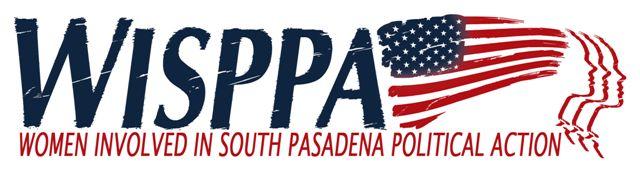 Policy Statement:WISPPA Support of Other Organizations’ Fundraisers and Events WISPPA requests from other organizations to advertise their events to our members or sponsor or participate in their events.  To remain consistent with respect to all such requests, we have adopted the following policy statement. Sponsorship of Events:  WISPPA only “sponsors” its own events or events for which it acts as co-host, unless otherwise approved by the membership of WISPPA.Purchasing Tickets/Tables:  WISPPA, itself, does not purchase tickets to or tables at events hosted by other organizations.  A WISPPA member may desire to purchase tickets or encourage other members to purchase tickets to a non-WISPPA event; however, this is a member-driven activity, and not ‘sponsored’ by WISPPA.
 embers and nnouncements at eetings